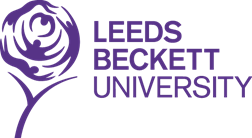 ITE (11-16) Placement Request Form 2017Postgraduate Secondary Education (11-16) with recommendation for QTS  In the table below confirm the number of PG Secondary Education (11-16) trainees you would like to host per phase.  In any event all offers will be formally confirmed nearer the time of placement.  School Name:                                                                     	School Address:                                                                                                                                                         	 Signed: 	                                                                    		Designation:                                                                 			Date:                                 Information about the School or SettingInformation about the School or SettingInformation about the School or SettingInformation about the School or SettingInformation about the School or SettingInformation about the School or SettingInformation about the School or SettingInformation about the School or SettingInformation about the School or SettingComplete this form to ensure that we have accurate and up to date contact details for your school/setting.  Complete this form to ensure that we have accurate and up to date contact details for your school/setting.  Complete this form to ensure that we have accurate and up to date contact details for your school/setting.  Complete this form to ensure that we have accurate and up to date contact details for your school/setting.  Complete this form to ensure that we have accurate and up to date contact details for your school/setting.  Complete this form to ensure that we have accurate and up to date contact details for your school/setting.  Complete this form to ensure that we have accurate and up to date contact details for your school/setting.  Complete this form to ensure that we have accurate and up to date contact details for your school/setting.  Complete this form to ensure that we have accurate and up to date contact details for your school/setting.  Establishment NameEstablishment NameAddressAddressPhone NumberPhone NumberFax NumberOffice Email Office Email Website AddressWebsite AddressStaff detailsStaff detailsStaff detailsStaff detailsStaff detailsStaff detailsStaff detailsStaff detailsAttended Mentor Training at Leeds Beckett in the last 3 years?Head teacher / ManagerHead teacher / ManagerYes    No ITE Co-ordinator(or main contact name for ITE)ITE Co-ordinator(or main contact name for ITE)Yes   No ITE Co-ordinator’s EmailITE Co-ordinator’s EmailYes   No Names of other MentorsNames of other MentorsYes    No Additional informationAdditional informationAdditional informationAdditional informationAdditional informationAdditional informationAdditional informationAdditional informationAdditional informationStatusLocal Authority Controlled Local Authority Controlled Federation Federation Independent Independent Stand-alone Academy Stand-alone Academy Name of Federation or AuthorityName of Federation or AuthorityName of Federation or AuthorityPercentage of EALPercentage of EALPercentage of EALAge RangeAge RangeAge RangeAge RangePercentage of SENPercentage of SENPercentage of SENApprox. number of PupilsApprox. number of PupilsApprox. number of PupilsApprox. number of PupilsPercentage of Free School MealsPercentage of Free School MealsPercentage of Free School MealsReligious Affiliation (If any) Religious Affiliation (If any) Religious Affiliation (If any) Religious Affiliation (If any) School type: i.e. J&I, PrimarySchool type: i.e. J&I, PrimarySchool type: i.e. J&I, PrimaryLocation/Setting Location/Setting Location/Setting Location/Setting Rural   Urban  Indicate your ITE offers on the reverse of this formIndicate your ITE offers on the reverse of this formIndicate your ITE offers on the reverse of this formIndicate your ITE offers on the reverse of this formIndicate your ITE offers on the reverse of this formIndicate your ITE offers on the reverse of this formIndicate your ITE offers on the reverse of this formIndicate your ITE offers on the reverse of this formIndicate your ITE offers on the reverse of this formAre you in a position to confirm your offers?  If so, complete  and return the reverse of the form:Are you in a position to confirm your offers?  If so, complete  and return the reverse of the form:Are you in a position to confirm your offers?  If so, complete  and return the reverse of the form:Are you in a position to confirm your offers?  If so, complete  and return the reverse of the form:Are you in a position to confirm your offers?  If so, complete  and return the reverse of the form:Are you in a position to confirm your offers?  If so, complete  and return the reverse of the form:Are you in a position to confirm your offers?  If so, complete  and return the reverse of the form:Are you in a position to confirm your offers?  If so, complete  and return the reverse of the form:Yes   No We are not currently in a position to confirm any offers but are interested, please contact us after this date to discuss further:We are not currently in a position to confirm any offers but are interested, please contact us after this date to discuss further:We are not currently in a position to confirm any offers but are interested, please contact us after this date to discuss further:We are not currently in a position to confirm any offers but are interested, please contact us after this date to discuss further:We are not currently in a position to confirm any offers but are interested, please contact us after this date to discuss further:We are not currently in a position to confirm any offers but are interested, please contact us after this date to discuss further:We are not currently in a position to confirm any offers but are interested, please contact us after this date to discuss further:We are not currently in a position to confirm any offers but are interested, please contact us after this date to discuss further:We are not in a position to offer any placements to Leeds Beckett University at all in 2017/18:We are not in a position to offer any placements to Leeds Beckett University at all in 2017/18:We are not in a position to offer any placements to Leeds Beckett University at all in 2017/18:We are not in a position to offer any placements to Leeds Beckett University at all in 2017/18:We are not in a position to offer any placements to Leeds Beckett University at all in 2017/18:We are not in a position to offer any placements to Leeds Beckett University at all in 2017/18:We are not in a position to offer any placements to Leeds Beckett University at all in 2017/18:We are not in a position to offer any placements to Leeds Beckett University at all in 2017/18:Yes   No CourseYear/ PhasePlacement DatesPlacement DatesPlacement Dates% of weekly NQT teaching timetable taught by trainee£ payment to school per traineeCourseYear/ PhaseActivity/Teaching WeeksFromTo% of weekly NQT teaching timetable taught by trainee£ payment to school per traineePGCE Secondary Education (11-16)Phase 1 Prep Block (1 Week)Main Block (7 weeks)09/10/201723/10/201713/10/201714/12/201750%£300PGCE Secondary Education (11-16)Phase 1 The trainee will need to complete 7 weeks teaching block between 23/10/2017 and 14/12/2017 and should follow your School’s half term.The trainee will need to complete 7 weeks teaching block between 23/10/2017 and 14/12/2017 and should follow your School’s half term.The trainee will need to complete 7 weeks teaching block between 23/10/2017 and 14/12/2017 and should follow your School’s half term.The trainee will need to complete 7 weeks teaching block between 23/10/2017 and 14/12/2017 and should follow your School’s half term.The trainee will need to complete 7 weeks teaching block between 23/10/2017 and 14/12/2017 and should follow your School’s half term.PGCE Secondary Education (11-16)Phase 2Prep Block (1 Week)Main Block (7 weeks)08/01/201815/01/201812/01/201809/03/201860%£300PGCE Secondary Education (11-16)Phase 2The trainee will need to complete 7 weeks teaching block between 15/01/2018 and 09/03/2018 and should follow your School’s half term.The trainee will need to complete 7 weeks teaching block between 15/01/2018 and 09/03/2018 and should follow your School’s half term.The trainee will need to complete 7 weeks teaching block between 15/01/2018 and 09/03/2018 and should follow your School’s half term.The trainee will need to complete 7 weeks teaching block between 15/01/2018 and 09/03/2018 and should follow your School’s half term.The trainee will need to complete 7 weeks teaching block between 15/01/2018 and 09/03/2018 and should follow your School’s half term.PGCE Secondary Education (11-16)Phase 3Prep Block (1 Week)Main Block (9 weeks)19/03/201826/03/201823/03/201815/06/201875%£500PGCE Secondary Education (11-16)Phase 3The trainee will need to complete 9 weeks teaching block between 26/03/2018 and 15/06/2018 and should follow your School’s Easter break and half term.The trainee will need to complete 9 weeks teaching block between 26/03/2018 and 15/06/2018 and should follow your School’s Easter break and half term.The trainee will need to complete 9 weeks teaching block between 26/03/2018 and 15/06/2018 and should follow your School’s Easter break and half term.The trainee will need to complete 9 weeks teaching block between 26/03/2018 and 15/06/2018 and should follow your School’s Easter break and half term.The trainee will need to complete 9 weeks teaching block between 26/03/2018 and 15/06/2018 and should follow your School’s Easter break and half term.PGCE (11-16) With QTSPhase 1Phase 2Phase 3CommentsArt & DesignNo. Trainees        No. Trainees        No. Trainees        ComputingNo. Trainees        No. Trainees        No. Trainees        EnglishNo. Trainees        No. Trainees        No. Trainees        GeographyNo. Trainees        No. Trainees        No. Trainees        MathematicsNo. Trainees        No. Trainees        No. Trainees        PhysicsNo. Trainees        No. Trainees        No. Trainees        Physical Education (Male)No. Trainees        No. Trainees        No. Trainees        Physical Education (Female)No. Trainees        No. Trainees        No. Trainees        